NAVAL ASSOCIATION OF AUSTRALIA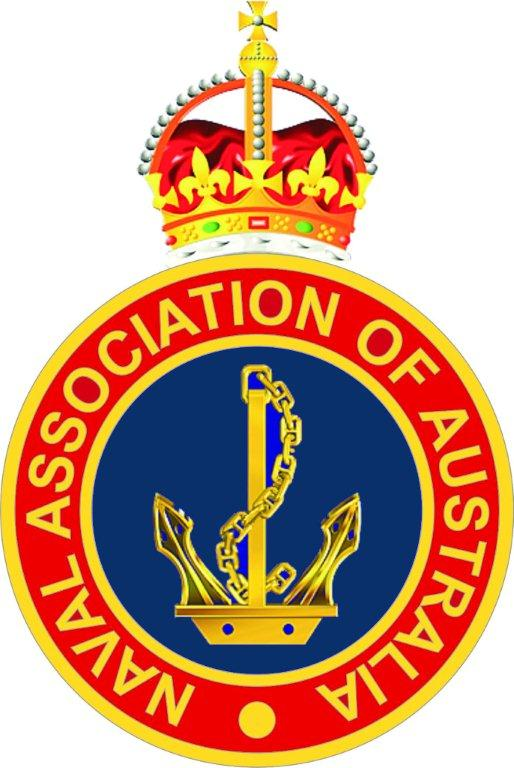 FORM F2B (To Section Council)Forward toSection SecretaryPAYMENT OF MEMBERS’ SUBSCRIPTIONS TO SECTION COUNCIL	REPORT FOR MONTH OF			2021SECTION			SUB SECTION 		S-SECTION CODE			FeesMembers renewing Membership.		Full Members @ $10	$			Full Member Couples @ $15	$			Full Members in arrears from 2012 @ $10 per year	$	New members Joining between 1 November and 30 June.		New Full members @ $15 (Includes Joining Fee of $5)	$			New Full Member Couples @ $25 (includes Joining Fee of $10)	$	New members joining between 1 July and 31 October. 		New Full members @ $10.00 (Includes Joining Fee of $5)	$			New Full Member Couples @ $17.50 (includes Joining Fee of $10)	$		Total	$	NAVAL ASSOCIATION OF FORM F3 FINANCIAL MEMBERS		SECTION REPORT FOR MONTH OF			2021Note: 	Forward completed
New Member Application Forms and 
Membership Transfer Forms with this form, Form 3
and include Forms F2A and F2B as required.. Present Full Members Renewing this MonthIn Arrears Members Renewed This MonthNew Members Paid This MonthSee NoteFinancial Members Transferred this MonthSee NoteFull Member Couples renewing this monthRestricted Members for WEMOverseas Members Paid for this MonthLife Members Paid for This MonthResignations Received this MonthDeaths Reported this Month